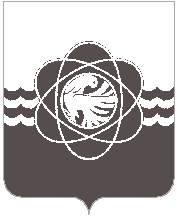 П О С Т А Н О В Л Е Н И Еот 26.03.2024 № 313В связи с кадровыми изменениями в Администрации муниципального образования «город Десногорск» Смоленской области,Администрация муниципального образования «город Десногорск»     Смоленской области постановляет: 1. Внести в постановление Администрации муниципального образования «город Десногорск» Смоленской области от 12.09.2016 № 959 «О создании Координационного совета по гражданско-патриотическому воспитанию» (ред. от 14.06.2017 № 556, от 18.09.2017 № 930,                   от 30.10.2018 № 943) следующее изменение:- приложение № 1 «Состав Координационного совета по гражданско-патриотическому воспитанию» изложить в новой редакции, согласно приложению.2. Отделу информационных технологий и связи с общественностью (Е.С. Любименко) разместить настоящее постановление на официальном сайте Администрации муниципального образования «город Десногорск» Смоленской области в информационно – телекоммуникационной сети «Интернет».          3.  Контроль исполнения настоящего постановления возложить на первого заместителя Главы муниципального образования   З.В. Бриллиантову.И.о. Главы муниципального образования    	        «город Десногорск» Смоленской области                                         З.В. Бриллиантова                                                          Приложениек постановлению Администрации муниципального образования «город Десногорск» Смоленской области от 26.03.2024 № 313                                                                    УТВЕРЖДЕН постановлением Администрации муниципального образования «город Десногорск» Смоленской области от 12.09.2016 № 959СОСТАВ Координационного совета по гражданско-патриотическому воспитаниюО внесении изменения в постановление Администрации муниципального образования «город Десногорск» Смоленской области от 12.09.2016 № 959 «О создании Координационного совета по гражданско-патриотическому воспитанию» ПредседательКоординационногосоветаЗаместительпредседателя КоординационногосоветаСекретарьКоординационногосоветаЧлены КоординационногосоветаЗ.В. Бриллиантова А.А. КоролёваМ.А. Рвачева А.Н. Алейников Первый заместитель Главы муниципального образования по социальным вопросам;Председатель Комитета по культуре, спорту и молодёжной политике Администрации муниципального образования «город Десногорск» Смоленской области;Ведущий специалист Комитета по культуре, спорту и молодёжной политике Администрации муниципального образования «город Десногорск» Смоленской области;Директор муниципального бюджетного учреждения Служба благоустройства муниципального образования город Десногорск Смоленской области (по согласованию);Н.Н. ДемьяноваС.А. Кузьмин О.И. ОдинцоваВ.М. РожковаН. А. СпиридоноваС.В. Сибилев Т.В. ТокареваИ.М. ХомяковН.С. ЧерныхО.В. ШейфельДиректор муниципального бюджетного учреждения культуры «Десногорский историко-краеведческий музей»;Председатель Десногорской городской общественной организации Смоленской областной общественной организации ветеранов войны, труда (пенсионеров), Вооруженных Сил и правоохранительных органов (по согласованию);Ведущий эксперт отдела реализации проектов и программ в сфере патриотического воспитания ФГБУ «Российский детско-юношеский центр», муниципальный координатор федерального проекта «Навигаторы детства» (по согласованию);Руководитель Общественной организации «Комитет солдатских матерей» (по согласованию);Социальный координатор в г. Десногорске Филиала Государственного фонда поддержки участников СВО «Защитники Отечества» по Смоленской области (по согласованию);Военный комиссар г. Десногорска Смоленской области (по согласованию);Председатель Комитета по образованию Администрации муниципального образования «город Десногорск» Смоленской области;Руководитель приемной Общественного совета Госкорпорации «Росатом» в                           г. Десногорске (по согласованию);Директор СОГБПОУ «Десногорский энергетический колледж» (по согласованию);Председатель местного отделения РДДМ "Движение первых" города Десногорск (по согласованию).